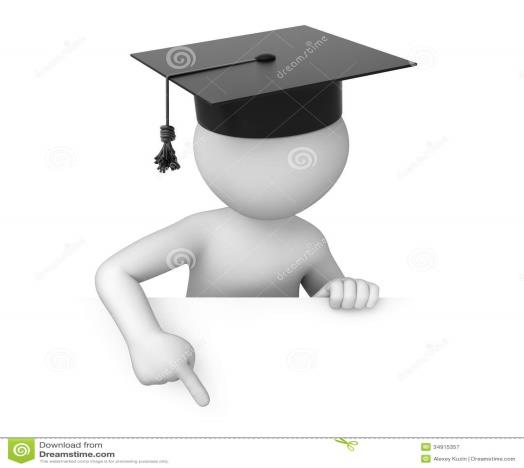 Рекомендації для педагогів щодовідношення до невстигаючих учні